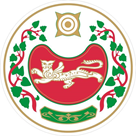 ПОСТАНОВЛЕНИЕот 24.01.2020 г.                                                                                                                    № 2-Паал РайковО присвоении адреса объекту недвижимости         В связи с упорядочиванием нумерации объектов недвижимости в аале Райков, в соответствии с постановлением администрации Усть-Абаканского района от 15.10.2002 г. № 67-П  «Об утверждении Примерного положения о порядке присвоения, изменения, аннулирования и регистрации адресов объектов недвижимости на территории Республики Хакасия». Администрация Райковского сельсовета:ПОСТАНОВЛЯЕТ:         Земельному участку, общей площадью 1045 кв.м., присвоить адрес: Российская Федерация, Республика Хакасия, Усть-Абаканский муниципальный район, сельское поселение Райковский сельсовет, аал Райков, улица Ленина, 70/2Глава Райковского сельсовета                                                     В.Г. КовальчукРОССИЯ ФЕДЕРАЦИЯЗЫХАКАС РЕСПУБЛИКААГБАН ПИЛТIРI  АЙМАХРАЙКОВСКАЙ ААЛ ЧОБIУСТАГ-ПАСТААРОССИЙСКАЯ ФЕДЕРАЦИЯРЕСПУБЛИКА ХАКАСИЯУСТЬ-АБАКАНСКИЙ РАЙОНАДМИНИСТРАЦИЯРАЙКОВСКОГО СЕЛЬСОВЕТА